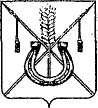 АДМИНИСТРАЦИЯ КОРЕНОВСКОГО ГОРОДСКОГО ПОСЕЛЕНИЯКОРЕНОВСКОГО РАЙОНАПОСТАНОВЛЕНИЕот 18.02.2020   		                                                  			  № 178г. КореновскО проекте решения Совета Кореновского городского поселения Кореновского района «О внесении изменений в решение Совета Кореновского городского поселения Кореновского районаот 24 июля 2019 года № 553 «Об утверждении Положения об осуществлении муниципального жилищного контроля натерритории Кореновского городского поселения Кореновскогорайона» (с изменениями от 30 октября 2019 года № 19-3/4)»В соответствии с решением Совета Кореновского городского поселения Кореновского района от 22 апреля 2014 года № 426 «О порядке внесения проектов муниципальных правовых актов в Совет Кореновского городского поселения Кореновского района» администрация Кореновского городского поселения Кореновского района п о с т а н о в л я е т:1. Согласиться с проектом решения Совета Кореновского городского поселения Кореновского района «О внесении изменений в решение Совета Кореновского городского поселения Кореновского района                                                      от 24 июля 2019 года № 553 «Об утверждении Положения об осуществлении муниципального жилищного контроля на территории Кореновского городского поселения Кореновского района» (с изменениями от 30 октября 2019 года                     № 19-3/4)», представленным отделом жилищно-коммунального хозяйства, благоустройства и транспорта администрации Кореновского городского поселения Кореновского района.2. Направить проект решения «О внесении изменений в решение Совета Кореновского городского поселения Кореновского района                                                        от 24 июля 2019 года № 553 «Об утверждении Положения об осуществлении муниципального жилищного контроля на территории Кореновского городского поселения Кореновского района» (с изменениями от 30 октября 2019 года                      № 19-3/4)» в Совет Кореновского городского поселения Кореновского района для рассмотрения в установленном порядке (прилагается).3. Назначить представителем главы Кореновского городского поселения Кореновского района при обсуждении данного проекта решения в Совете Кореновского городского поселения Кореновского района начальника отдела жилищно-коммунального хозяйства, благоустройства и транспорта администрации Кореновского городского поселения Кореновского района                     А.Г. Солошенко.4. Общему отделу администрации Кореновского городского поселения Кореновского района (Питиримова) обеспечить размещение настоящего постановления на официальном сайте администрации Кореновского городского поселения Кореновского района в информационно- телекоммуникационной сети «Интернет».5. Постановление вступает в силу со дня его подписания.ГлаваКореновского городского поселения Кореновского района							         М.О. ШутылевПРОЕКТ РЕШЕНИЯСовета Кореновского городского поселения Кореновского районаот ____________   					                                       № ___О внесении изменений в решение Совета Кореновского городского поселения Кореновского района от 24 июля 2019 года № 553 «Об утверждении Положения об осуществлении муниципальногожилищного контроля на территории Кореновского городскогопоселения Кореновского района» (с изменениями от 30 октября 2019 года № 19-3/4)В соответствии с Федеральным законом от 6 октября 2003 года                              № 131-ФЗ «Об общих принципах организации местного самоуправления в Российской Федерации», Федеральным законом Российской Федерации                     от 26 декабря 2008 года № 294-ФЗ «О защите прав юридических лиц и индивидуальных предпринимателей при осуществлении государственного контроля (надзора) и муниципального контроля», Жилищным кодексом Российской Федерации, Законом Краснодарского края от 27 сентября 2012 года № 2589-КЗ «О муниципальном жилищном контроле и порядке взаимодействия органов муниципального жилищного контроля с органом регионального государственного жилищного надзора при организации и осуществлении муниципального жилищного контроля на территории Краснодарского края», в целях приведения муниципального правового акта в соответствие с действующим законодательством Совет Кореновского городского поселения Кореновского района р е ш и л:1. Внести в решение Совета Кореновского городского поселения Кореновского района от 24 июля 2019 года № 553 «Об утверждении Положения об осуществлении муниципального жилищного контроля на территории Кореновского городского поселения Кореновского района» (с изменениями         от 30 октября 2019 года № 19-3/4) следующие изменения:1.1. Пункт 37 раздела VII Приложения к решению изложить в следующей редакции:«37. Основанием для включения в ежегодный план проверок является истечение одного года со дня:начала осуществления товариществом собственников жилья, жилищным, жилищно-строительным кооперативом или иным специализированным потребительским кооперативом деятельности по управлению многоквартирными домами в соответствии с представленным в орган государственного жилищного надзора уведомлением о начале осуществления указанной деятельности;	постановки на учёт в муниципальном реестре наёмных домов социального использования первого наёмного дома социального использования, наймодателем жилых помещений в котором является лицо, деятельность которого подлежит проверке;	окончания проведения последней плановой проверки юридического лица, индивидуального предпринимателя;установления или изменения нормативов потребления коммунальных ресурсов (коммунальных услуг).».2. Настоящее решение подлежит официальному опубликованию и размещению на официальном сайте администрации Кореновского городского поселения Кореновского района в информационно-телекоммуникационной сети «Интернет».3. Контроль за выполнением настоящего решения возложить на председателя постоянной комиссии по вопросам промышленности, транспорта, связи, строительства и жилищно-коммунального хозяйства Совета Кореновского городского поселения Кореновского района (А.Н. Казачёк).4. Решение вступает в силу после его официального опубликования.ПРИЛОЖЕНИЕк постановлению	администрацииКореновского городского поселенияКореновского районаот 18.02.2020  № 178ГлаваКореновского городского поселенияКореновского района                              М.О. ШутылевПредседатель СоветаКореновского городского поселенияКореновского района                             Е.Д. Деляниди